Til skolerne/medlemmeri kreds 104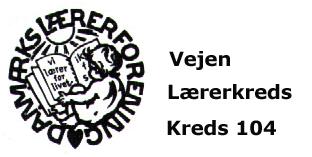 Der indkaldes til ordinær generalforsamling i Vejen Lærerkreds, kreds 104.Indkaldelse er også sket ved opslag på skolerne og visning på www.folkeskolen.dk ´s kalender den 6. januar 2022. Generalforsamling afholdes 		onsdag den 16. marts 2022 kl. 17.00Referat af GB 2022Valg af dirigent.  Niels Lynnerup er forslået og valgt.Dirigenten gennemgår at reglerne for generalforsamlingen er overholdt. Dirigenten konstaterer at tingene er forløbet efter reglerne i §5.Forretningsorden.Dirigenten konstaterer at forretningsorden er velkendt og kendt at deltagerne. Dirigenten foreslår følgende personer som stemmetæller - Morten, Gudmund, Kurt, Line mfl. De bliver valgt.Beretning Birthe Cramon gennemgik beretningen. Debatten blev åbnet - ingen havde nogle kommentarer.Beretningen blev enstemmig godkendt. RegnskaberJette (revisoren) gennemgik regnskabet. Først for selve kredsen derefter for særlig fond.  Regnskabet for kredsen blev godkendt enstemmig for 2020 og 2021Regnskabet for særlig fond blev godkendt enstemmig for både 2020 og 2021 Indkomne forslagDer er ingen indkomne forslagBudget og fastsættelse af kontingent jfr. §4Jette orienterer om budgettet.  Hun fortæller, der ikke kommer de store ændringer i budgettet det komne år.Kontingentet stiger i takt med lønnen, hvilket er vedtaget tidligere. For fraktion 1 er den 555 kr. pr. måned.Valg jfr. §9 Dirigenten orienterer om de kommende valghandlinger. Formand, næstformand, 3 kredsestyrelsesmedlemmer, 2 suppleanter for kredsestyrelsesmedlemmer, 2 revisorer og 2 revisorsuppleanter.Formand -  Sabine stiller op og bliver valgt.Næstformand - Betina stiller op og bliver valgt.De 2 ovennævnte er samtidig kongresdelegeret.Kredsestyrelsesmedlemmer som stiller om - Anja, Charlotte, Lisbeth, Louise og Paw.Louise præsenter sig kort, Paw præsenter sig kort, Anja præsenter sig kort, Lisbeth præsenter sig kort,Charlotte præsenter sig kort.Dirigenten orienterer om at man kan skrive 3 navne op i første runde grøn stemmeseddel, Stemmerne er talt op. Valgt med følgende stemmer.152 Paw137 Louise95  LisbethIkke valgt58 Anja42 CharlotteForslag til suppleant Julius, CharlotteJulius 1. suppleant med 146 stemmerCharlotte 2. suppleant 114 stemmerRevisorerCarsten Mortensen og Line Brødholdt er foreslået og valgt. Eventuelt.Der kommer et enkelt spørgsmål.Birthe takker af for 12 gode år mm.Dirigenten afslutter generalforsamlingen med at takke for godt samarbejde med kredsformanden Birthe Cramon.